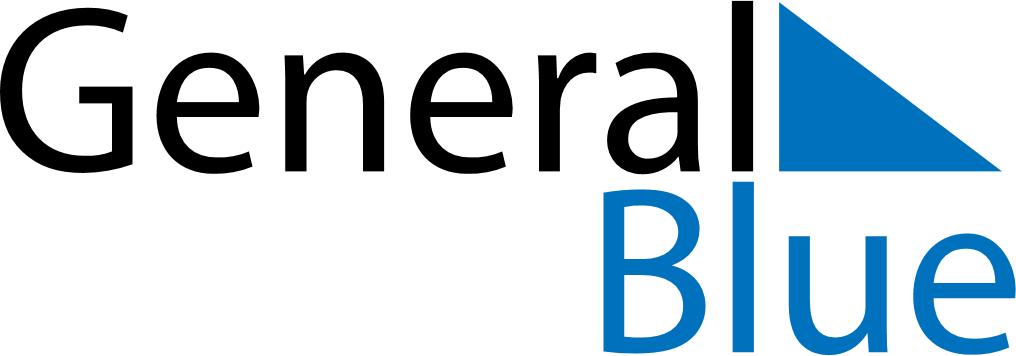 April 2028April 2028April 2028April 2028SerbiaSerbiaSerbiaSundayMondayTuesdayWednesdayThursdayFridayFridaySaturday123456778910111213141415Orthodox Good Friday
Good FridayOrthodox Good Friday
Good Friday1617181920212122Orthodox Easter
Easter SundayOrthodox Easter Monday
Easter MondayHolocaust Remembrance Day232425262728282930